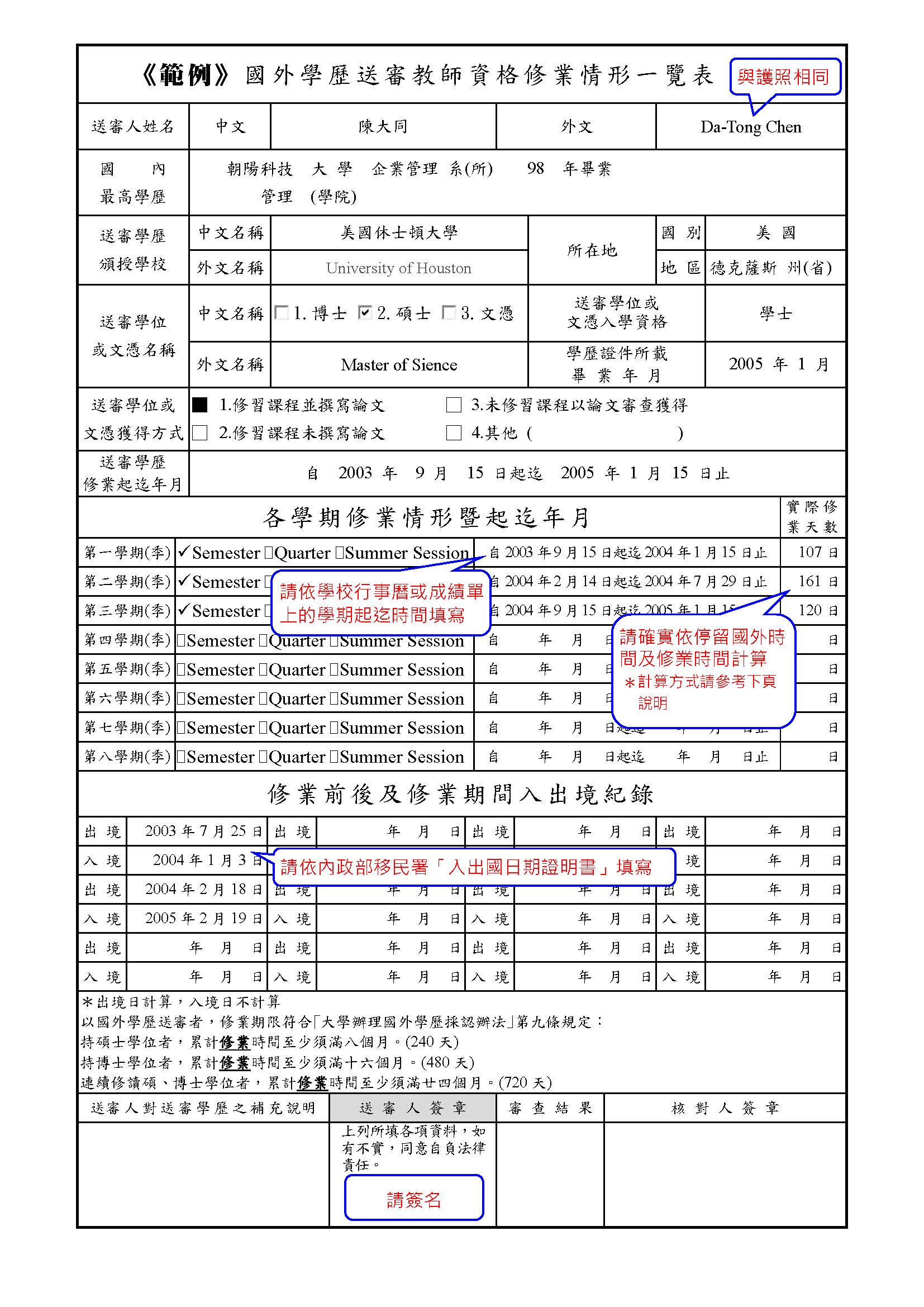 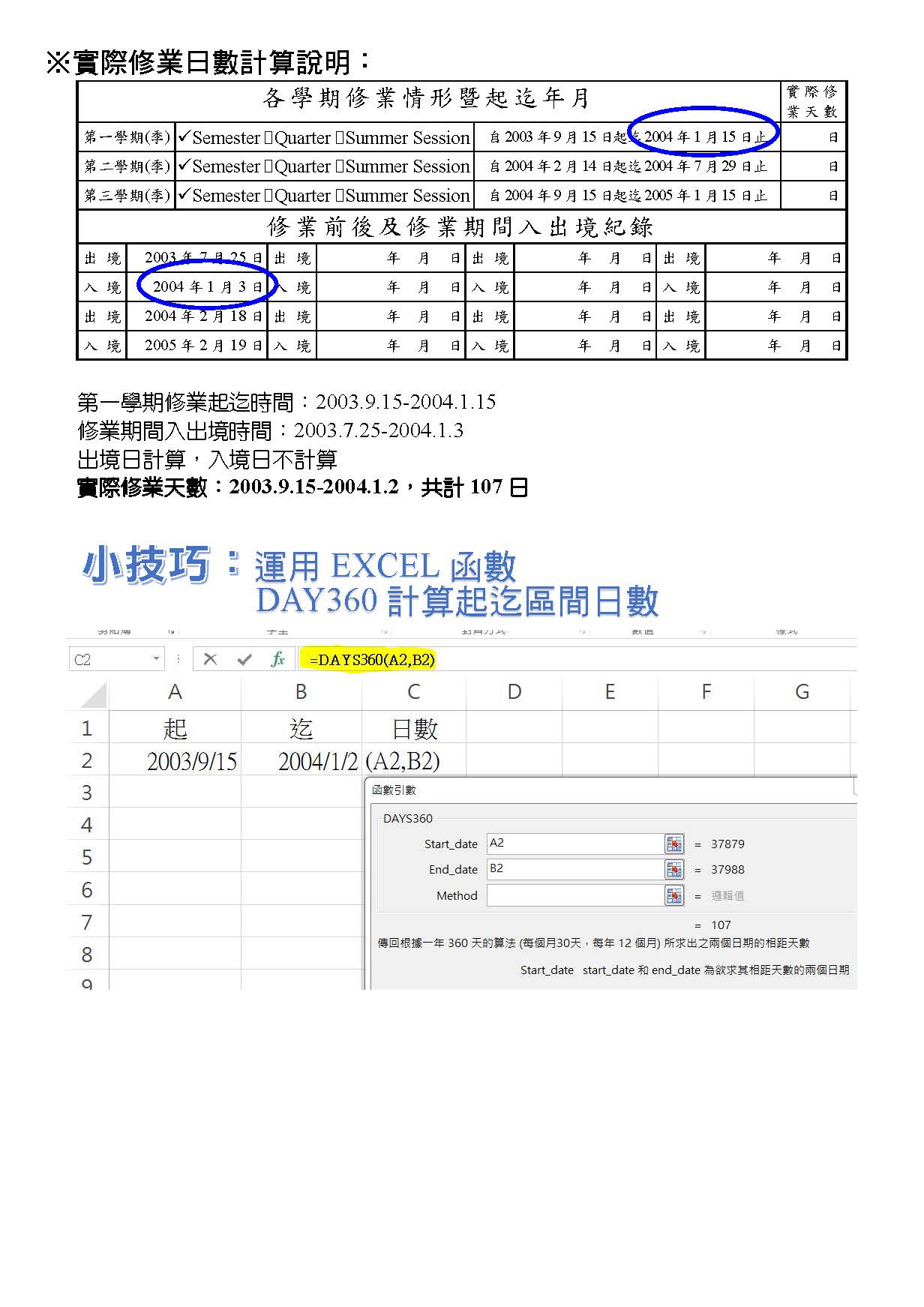 國外學歷送審教師資格修業情形一覽表國外學歷送審教師資格修業情形一覽表國外學歷送審教師資格修業情形一覽表國外學歷送審教師資格修業情形一覽表國外學歷送審教師資格修業情形一覽表國外學歷送審教師資格修業情形一覽表國外學歷送審教師資格修業情形一覽表國外學歷送審教師資格修業情形一覽表國外學歷送審教師資格修業情形一覽表國外學歷送審教師資格修業情形一覽表國外學歷送審教師資格修業情形一覽表國外學歷送審教師資格修業情形一覽表國外學歷送審教師資格修業情形一覽表國外學歷送審教師資格修業情形一覽表國外學歷送審教師資格修業情形一覽表國外學歷送審教師資格修業情形一覽表送審人姓名送審人姓名送審人姓名中文中文外文外文外文國　　內最高學歷國　　內最高學歷國　　內最高學歷　　　　　　　大 學　　　  　 系(所)　　　　　年畢業　　　　　　　(學院)　　　　　　　　　　　　　　　　大 學　　　  　 系(所)　　　　　年畢業　　　　　　　(學院)　　　　　　　　　　　　　　　　大 學　　　  　 系(所)　　　　　年畢業　　　　　　　(學院)　　　　　　　　　　　　　　　　大 學　　　  　 系(所)　　　　　年畢業　　　　　　　(學院)　　　　　　　　　　　　　　　　大 學　　　  　 系(所)　　　　　年畢業　　　　　　　(學院)　　　　　　　　　　　　　　　　大 學　　　  　 系(所)　　　　　年畢業　　　　　　　(學院)　　　　　　　　　　　　　　　　大 學　　　  　 系(所)　　　　　年畢業　　　　　　　(學院)　　　　　　　　　　　　　　　　大 學　　　  　 系(所)　　　　　年畢業　　　　　　　(學院)　　　　　　　　　　　　　　　　大 學　　　  　 系(所)　　　　　年畢業　　　　　　　(學院)　　　　　　　　　　　　　　　　大 學　　　  　 系(所)　　　　　年畢業　　　　　　　(學院)　　　　　　　　　　　　　　　　大 學　　　  　 系(所)　　　　　年畢業　　　　　　　(學院)　　　　　　　　　　　　　　　　大 學　　　  　 系(所)　　　　　年畢業　　　　　　　(學院)　　　　　　　　　　　　　　　　大 學　　　  　 系(所)　　　　　年畢業　　　　　　　(學院)　　　　　　　　　送審學歷頒授學校送審學歷頒授學校送審學歷頒授學校中文名稱中文名稱所在地所在地國 別　　　　國　　　　國送審學歷頒授學校送審學歷頒授學校送審學歷頒授學校外文名稱外文名稱所在地所在地地 區     州(省)     州(省)送審學位或文憑名稱送審學位或文憑名稱送審學位或文憑名稱中文名稱中文名稱送審學位或文憑入學資格送審學位或文憑入學資格送審學位或文憑入學資格送審學位或文憑名稱送審學位或文憑名稱送審學位或文憑名稱外文名稱外文名稱學歷證件所載畢 業 年 月學歷證件所載畢 業 年 月學歷證件所載畢 業 年 月　  年 　月　  年 　月送審學位或文憑獲得方式送審學位或文憑獲得方式送審學位或文憑獲得方式□ 1.修習課程並撰寫論文       □ 3.未修習課程以論文審查獲得□ 2.修習課程未撰寫論文       □ 4.其他 (                 )□ 1.修習課程並撰寫論文       □ 3.未修習課程以論文審查獲得□ 2.修習課程未撰寫論文       □ 4.其他 (                 )□ 1.修習課程並撰寫論文       □ 3.未修習課程以論文審查獲得□ 2.修習課程未撰寫論文       □ 4.其他 (                 )□ 1.修習課程並撰寫論文       □ 3.未修習課程以論文審查獲得□ 2.修習課程未撰寫論文       □ 4.其他 (                 )□ 1.修習課程並撰寫論文       □ 3.未修習課程以論文審查獲得□ 2.修習課程未撰寫論文       □ 4.其他 (                 )□ 1.修習課程並撰寫論文       □ 3.未修習課程以論文審查獲得□ 2.修習課程未撰寫論文       □ 4.其他 (                 )□ 1.修習課程並撰寫論文       □ 3.未修習課程以論文審查獲得□ 2.修習課程未撰寫論文       □ 4.其他 (                 )□ 1.修習課程並撰寫論文       □ 3.未修習課程以論文審查獲得□ 2.修習課程未撰寫論文       □ 4.其他 (                 )□ 1.修習課程並撰寫論文       □ 3.未修習課程以論文審查獲得□ 2.修習課程未撰寫論文       □ 4.其他 (                 )□ 1.修習課程並撰寫論文       □ 3.未修習課程以論文審查獲得□ 2.修習課程未撰寫論文       □ 4.其他 (                 )□ 1.修習課程並撰寫論文       □ 3.未修習課程以論文審查獲得□ 2.修習課程未撰寫論文       □ 4.其他 (                 )□ 1.修習課程並撰寫論文       □ 3.未修習課程以論文審查獲得□ 2.修習課程未撰寫論文       □ 4.其他 (                 )□ 1.修習課程並撰寫論文       □ 3.未修習課程以論文審查獲得□ 2.修習課程未撰寫論文       □ 4.其他 (                 )送審學歷修業起迄年月送審學歷修業起迄年月送審學歷修業起迄年月自　　年　　月　　日起迄　　年　　月　　日止自　　年　　月　　日起迄　　年　　月　　日止自　　年　　月　　日起迄　　年　　月　　日止自　　年　　月　　日起迄　　年　　月　　日止自　　年　　月　　日起迄　　年　　月　　日止自　　年　　月　　日起迄　　年　　月　　日止自　　年　　月　　日起迄　　年　　月　　日止自　　年　　月　　日起迄　　年　　月　　日止自　　年　　月　　日起迄　　年　　月　　日止自　　年　　月　　日起迄　　年　　月　　日止自　　年　　月　　日起迄　　年　　月　　日止自　　年　　月　　日起迄　　年　　月　　日止自　　年　　月　　日起迄　　年　　月　　日止各學期修業情形暨起迄年月各學期修業情形暨起迄年月各學期修業情形暨起迄年月各學期修業情形暨起迄年月各學期修業情形暨起迄年月各學期修業情形暨起迄年月各學期修業情形暨起迄年月各學期修業情形暨起迄年月各學期修業情形暨起迄年月各學期修業情形暨起迄年月各學期修業情形暨起迄年月各學期修業情形暨起迄年月各學期修業情形暨起迄年月各學期修業情形暨起迄年月各學期修業情形暨起迄年月實際修業天數第一學期(季)第一學期(季)Semester Quarter Summer SessionSemester Quarter Summer SessionSemester Quarter Summer SessionSemester Quarter Summer SessionSemester Quarter Summer SessionSemester Quarter Summer SessionSemester Quarter Summer Session自      年   月   日起迄     年   月   日止自      年   月   日起迄     年   月   日止自      年   月   日起迄     年   月   日止自      年   月   日起迄     年   月   日止自      年   月   日起迄     年   月   日止自      年   月   日起迄     年   月   日止日第二學期(季)第二學期(季)Semester Quarter Summer SessionSemester Quarter Summer SessionSemester Quarter Summer SessionSemester Quarter Summer SessionSemester Quarter Summer SessionSemester Quarter Summer SessionSemester Quarter Summer Session自      年   月   日起迄     年   月   日止自      年   月   日起迄     年   月   日止自      年   月   日起迄     年   月   日止自      年   月   日起迄     年   月   日止自      年   月   日起迄     年   月   日止自      年   月   日起迄     年   月   日止日第三學期(季)第三學期(季)Semester Quarter Summer SessionSemester Quarter Summer SessionSemester Quarter Summer SessionSemester Quarter Summer SessionSemester Quarter Summer SessionSemester Quarter Summer SessionSemester Quarter Summer Session自      年   月   日起迄     年   月   日止自      年   月   日起迄     年   月   日止自      年   月   日起迄     年   月   日止自      年   月   日起迄     年   月   日止自      年   月   日起迄     年   月   日止自      年   月   日起迄     年   月   日止日第四學期(季)第四學期(季)Semester Quarter Summer SessionSemester Quarter Summer SessionSemester Quarter Summer SessionSemester Quarter Summer SessionSemester Quarter Summer SessionSemester Quarter Summer SessionSemester Quarter Summer Session自      年   月   日起迄     年   月   日止自      年   月   日起迄     年   月   日止自      年   月   日起迄     年   月   日止自      年   月   日起迄     年   月   日止自      年   月   日起迄     年   月   日止自      年   月   日起迄     年   月   日止日第五學期(季)第五學期(季)Semester Quarter Summer SessionSemester Quarter Summer SessionSemester Quarter Summer SessionSemester Quarter Summer SessionSemester Quarter Summer SessionSemester Quarter Summer SessionSemester Quarter Summer Session自      年   月   日起迄     年   月   日止自      年   月   日起迄     年   月   日止自      年   月   日起迄     年   月   日止自      年   月   日起迄     年   月   日止自      年   月   日起迄     年   月   日止自      年   月   日起迄     年   月   日止日第六學期(季)第六學期(季)Semester Quarter Summer SessionSemester Quarter Summer SessionSemester Quarter Summer SessionSemester Quarter Summer SessionSemester Quarter Summer SessionSemester Quarter Summer SessionSemester Quarter Summer Session自      年   月   日起迄     年   月   日止自      年   月   日起迄     年   月   日止自      年   月   日起迄     年   月   日止自      年   月   日起迄     年   月   日止自      年   月   日起迄     年   月   日止自      年   月   日起迄     年   月   日止日第七學期(季)第七學期(季)Semester Quarter Summer SessionSemester Quarter Summer SessionSemester Quarter Summer SessionSemester Quarter Summer SessionSemester Quarter Summer SessionSemester Quarter Summer SessionSemester Quarter Summer Session自      年   月   日起迄     年   月   日止自      年   月   日起迄     年   月   日止自      年   月   日起迄     年   月   日止自      年   月   日起迄     年   月   日止自      年   月   日起迄     年   月   日止自      年   月   日起迄     年   月   日止日第八學期(季)第八學期(季)Semester Quarter Summer SessionSemester Quarter Summer SessionSemester Quarter Summer SessionSemester Quarter Summer SessionSemester Quarter Summer SessionSemester Quarter Summer SessionSemester Quarter Summer Session自      年   月   日起迄     年   月   日止自      年   月   日起迄     年   月   日止自      年   月   日起迄     年   月   日止自      年   月   日起迄     年   月   日止自      年   月   日起迄     年   月   日止自      年   月   日起迄     年   月   日止日修業前後及修業期間入出境紀錄修業前後及修業期間入出境紀錄修業前後及修業期間入出境紀錄修業前後及修業期間入出境紀錄修業前後及修業期間入出境紀錄修業前後及修業期間入出境紀錄修業前後及修業期間入出境紀錄修業前後及修業期間入出境紀錄修業前後及修業期間入出境紀錄修業前後及修業期間入出境紀錄修業前後及修業期間入出境紀錄修業前後及修業期間入出境紀錄修業前後及修業期間入出境紀錄修業前後及修業期間入出境紀錄修業前後及修業期間入出境紀錄修業前後及修業期間入出境紀錄出 境年  月  日年  月  日年  月  日出 境出 境年  月  日年  月  日出 境出 境年  月  日年  月  日年  月  日出 境年  月  日年  月  日入 境年  月  日年  月  日年  月  日入 境入 境年  月  日年  月  日入 境入 境年  月  日年  月  日年  月  日入 境年  月  日年  月  日出 境年  月  日年  月  日年  月  日出 境出 境年  月  日年  月  日出 境出 境年  月  日年  月  日年  月  日出 境年  月  日年  月  日入 境年  月  日年  月  日年  月  日入 境入 境年  月  日年  月  日入 境入 境年  月  日年  月  日年  月  日入 境年  月  日年  月  日出 境年  月  日年  月  日年  月  日出 境出 境年  月  日年  月  日出 境出 境年  月  日年  月  日年  月  日出 境年  月  日年  月  日入 境年  月  日年  月  日年  月  日入 境入 境年  月  日年  月  日入 境入 境年  月  日年  月  日年  月  日入 境年  月  日年  月  日✽出境日計算，入境日不計算以國外學歷送審者，修業期限符合｢大學辦理國外學歷採認辦法｣第九條規定：持碩士學位者，累計修業時間至少須滿八個月。(240天)持博士學位者，累計修業時間至少須滿十六個月。(480天)連續修讀碩、博士學位者，累計修業時間至少須滿廿四個月。(720天)✽出境日計算，入境日不計算以國外學歷送審者，修業期限符合｢大學辦理國外學歷採認辦法｣第九條規定：持碩士學位者，累計修業時間至少須滿八個月。(240天)持博士學位者，累計修業時間至少須滿十六個月。(480天)連續修讀碩、博士學位者，累計修業時間至少須滿廿四個月。(720天)✽出境日計算，入境日不計算以國外學歷送審者，修業期限符合｢大學辦理國外學歷採認辦法｣第九條規定：持碩士學位者，累計修業時間至少須滿八個月。(240天)持博士學位者，累計修業時間至少須滿十六個月。(480天)連續修讀碩、博士學位者，累計修業時間至少須滿廿四個月。(720天)✽出境日計算，入境日不計算以國外學歷送審者，修業期限符合｢大學辦理國外學歷採認辦法｣第九條規定：持碩士學位者，累計修業時間至少須滿八個月。(240天)持博士學位者，累計修業時間至少須滿十六個月。(480天)連續修讀碩、博士學位者，累計修業時間至少須滿廿四個月。(720天)✽出境日計算，入境日不計算以國外學歷送審者，修業期限符合｢大學辦理國外學歷採認辦法｣第九條規定：持碩士學位者，累計修業時間至少須滿八個月。(240天)持博士學位者，累計修業時間至少須滿十六個月。(480天)連續修讀碩、博士學位者，累計修業時間至少須滿廿四個月。(720天)✽出境日計算，入境日不計算以國外學歷送審者，修業期限符合｢大學辦理國外學歷採認辦法｣第九條規定：持碩士學位者，累計修業時間至少須滿八個月。(240天)持博士學位者，累計修業時間至少須滿十六個月。(480天)連續修讀碩、博士學位者，累計修業時間至少須滿廿四個月。(720天)✽出境日計算，入境日不計算以國外學歷送審者，修業期限符合｢大學辦理國外學歷採認辦法｣第九條規定：持碩士學位者，累計修業時間至少須滿八個月。(240天)持博士學位者，累計修業時間至少須滿十六個月。(480天)連續修讀碩、博士學位者，累計修業時間至少須滿廿四個月。(720天)✽出境日計算，入境日不計算以國外學歷送審者，修業期限符合｢大學辦理國外學歷採認辦法｣第九條規定：持碩士學位者，累計修業時間至少須滿八個月。(240天)持博士學位者，累計修業時間至少須滿十六個月。(480天)連續修讀碩、博士學位者，累計修業時間至少須滿廿四個月。(720天)✽出境日計算，入境日不計算以國外學歷送審者，修業期限符合｢大學辦理國外學歷採認辦法｣第九條規定：持碩士學位者，累計修業時間至少須滿八個月。(240天)持博士學位者，累計修業時間至少須滿十六個月。(480天)連續修讀碩、博士學位者，累計修業時間至少須滿廿四個月。(720天)✽出境日計算，入境日不計算以國外學歷送審者，修業期限符合｢大學辦理國外學歷採認辦法｣第九條規定：持碩士學位者，累計修業時間至少須滿八個月。(240天)持博士學位者，累計修業時間至少須滿十六個月。(480天)連續修讀碩、博士學位者，累計修業時間至少須滿廿四個月。(720天)✽出境日計算，入境日不計算以國外學歷送審者，修業期限符合｢大學辦理國外學歷採認辦法｣第九條規定：持碩士學位者，累計修業時間至少須滿八個月。(240天)持博士學位者，累計修業時間至少須滿十六個月。(480天)連續修讀碩、博士學位者，累計修業時間至少須滿廿四個月。(720天)✽出境日計算，入境日不計算以國外學歷送審者，修業期限符合｢大學辦理國外學歷採認辦法｣第九條規定：持碩士學位者，累計修業時間至少須滿八個月。(240天)持博士學位者，累計修業時間至少須滿十六個月。(480天)連續修讀碩、博士學位者，累計修業時間至少須滿廿四個月。(720天)✽出境日計算，入境日不計算以國外學歷送審者，修業期限符合｢大學辦理國外學歷採認辦法｣第九條規定：持碩士學位者，累計修業時間至少須滿八個月。(240天)持博士學位者，累計修業時間至少須滿十六個月。(480天)連續修讀碩、博士學位者，累計修業時間至少須滿廿四個月。(720天)✽出境日計算，入境日不計算以國外學歷送審者，修業期限符合｢大學辦理國外學歷採認辦法｣第九條規定：持碩士學位者，累計修業時間至少須滿八個月。(240天)持博士學位者，累計修業時間至少須滿十六個月。(480天)連續修讀碩、博士學位者，累計修業時間至少須滿廿四個月。(720天)✽出境日計算，入境日不計算以國外學歷送審者，修業期限符合｢大學辦理國外學歷採認辦法｣第九條規定：持碩士學位者，累計修業時間至少須滿八個月。(240天)持博士學位者，累計修業時間至少須滿十六個月。(480天)連續修讀碩、博士學位者，累計修業時間至少須滿廿四個月。(720天)✽出境日計算，入境日不計算以國外學歷送審者，修業期限符合｢大學辦理國外學歷採認辦法｣第九條規定：持碩士學位者，累計修業時間至少須滿八個月。(240天)持博士學位者，累計修業時間至少須滿十六個月。(480天)連續修讀碩、博士學位者，累計修業時間至少須滿廿四個月。(720天)送審人對送審學歷之補充說明送審人對送審學歷之補充說明送審人對送審學歷之補充說明送審人對送審學歷之補充說明送審人對送審學歷之補充說明送審人對送審學歷之補充說明送審人對送審學歷之補充說明送 審 人 簽 章送 審 人 簽 章送 審 人 簽 章審 查 結 果審 查 結 果核 對 人 簽 章核 對 人 簽 章核 對 人 簽 章核 對 人 簽 章上列所填各項資料，如有不實，同意自負法律責任。上列所填各項資料，如有不實，同意自負法律責任。上列所填各項資料，如有不實，同意自負法律責任。